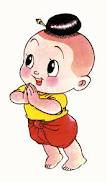 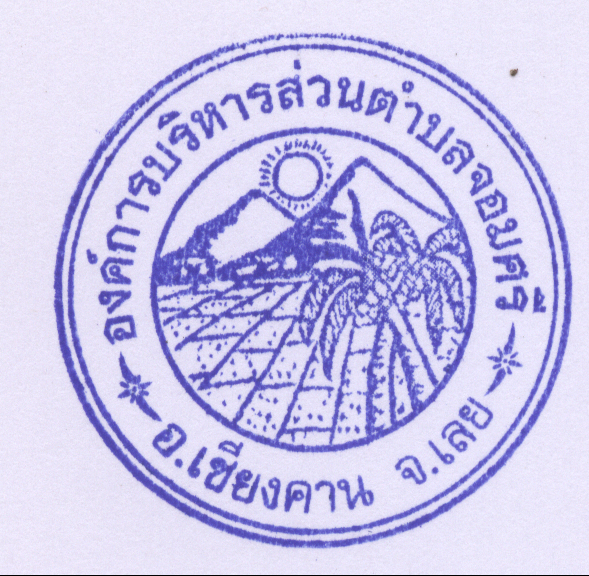 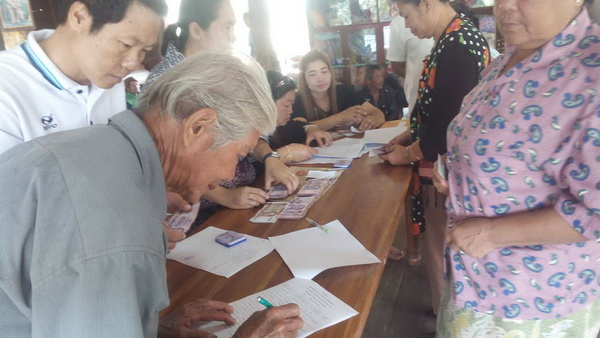 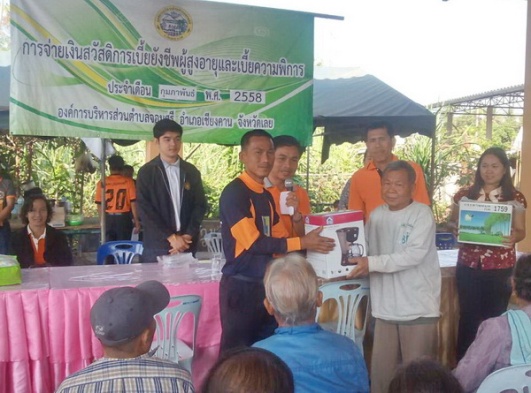 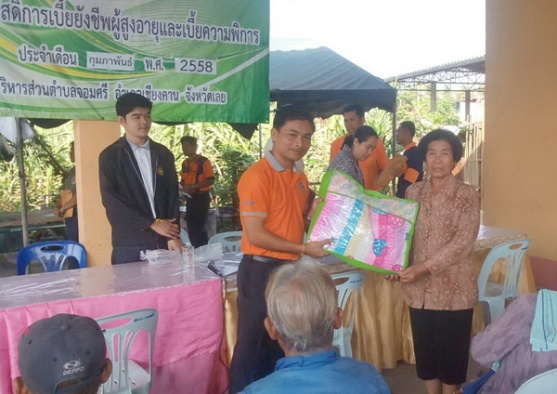 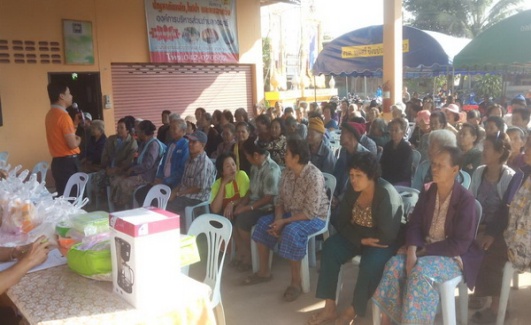 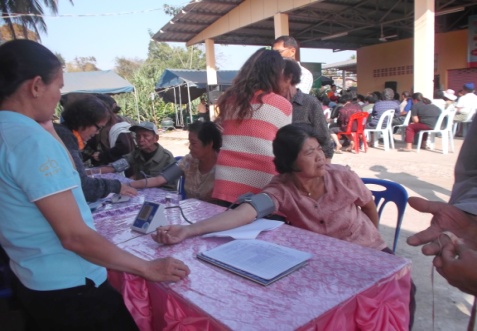 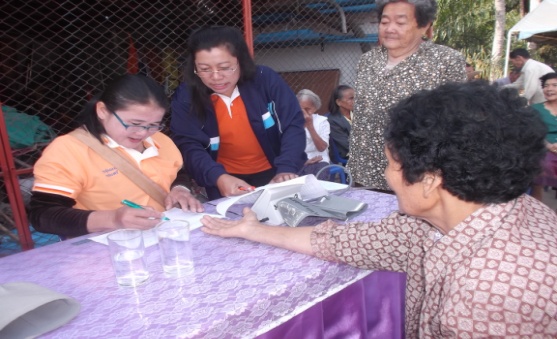 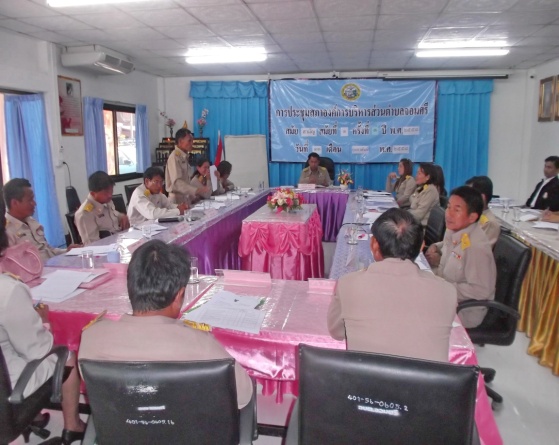 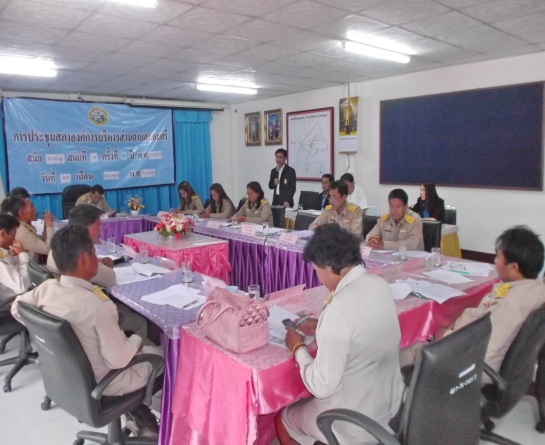 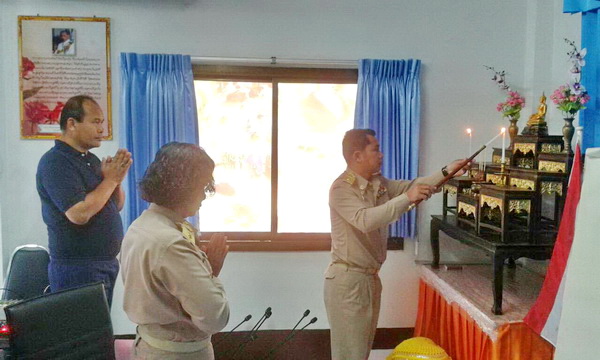 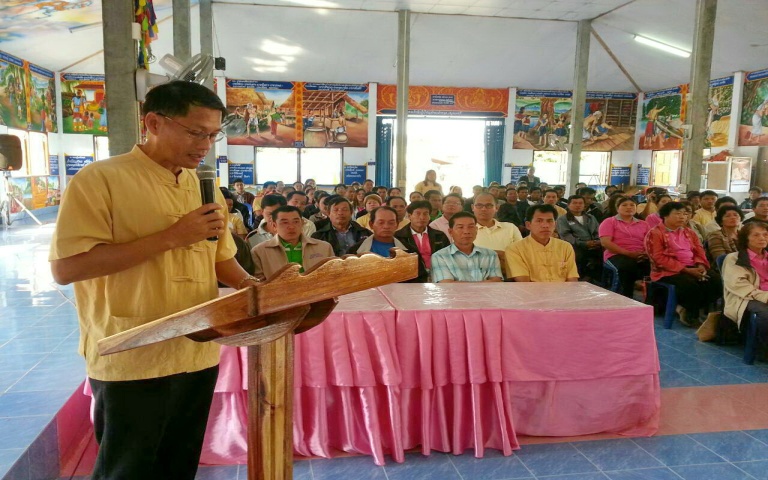 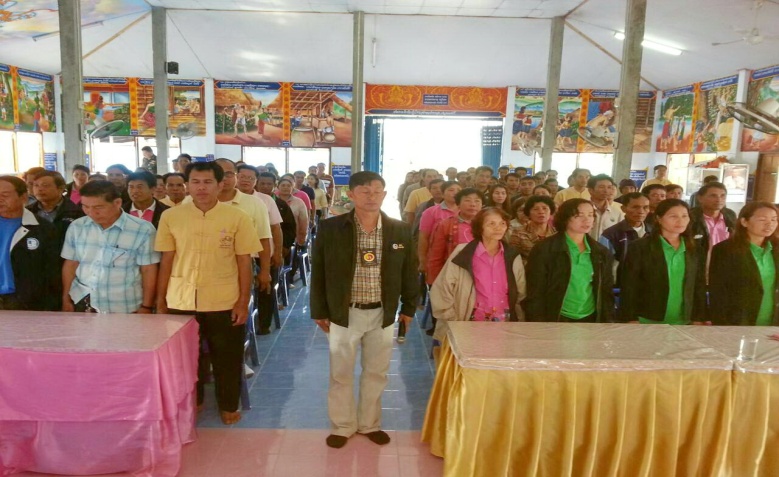 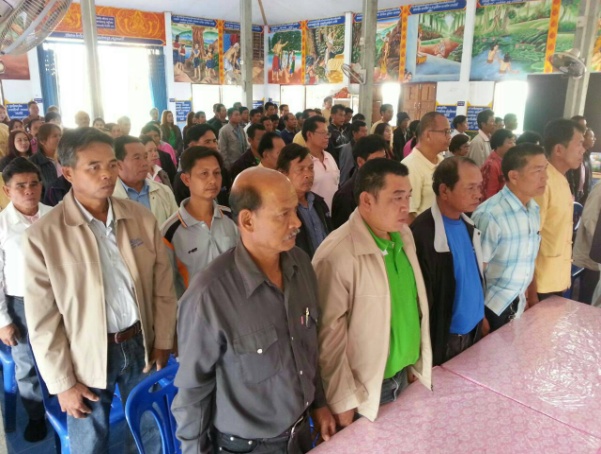 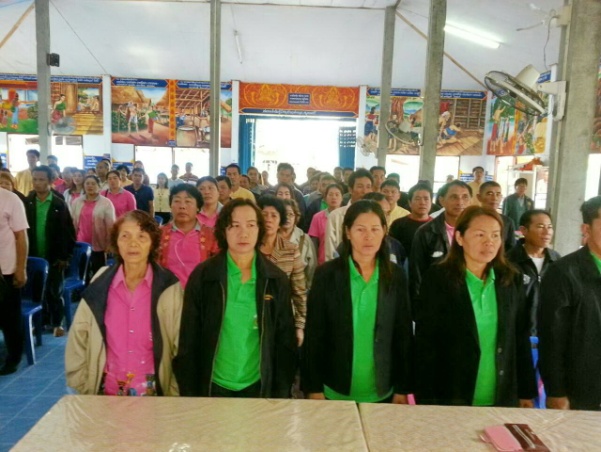 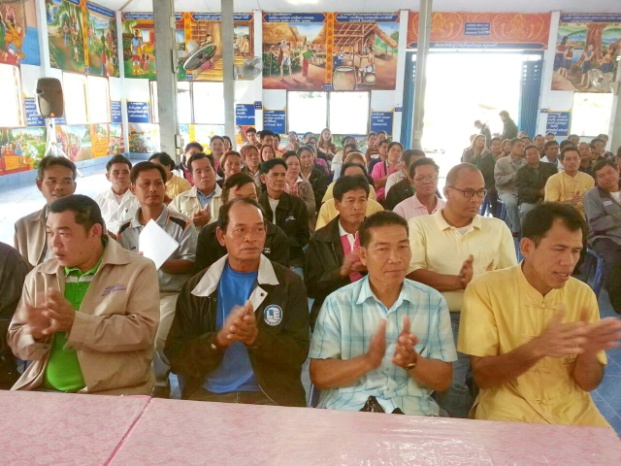 ✽กิจกรรมบริการสาธารณะ เก็บขยะ ถนนเลย-เชียงคาน (บ้านแสนสำราญ) ,ถนนสายจอมศรี-หินตั้ง (วันที่ 4 กุมภาพันธ์ 2558)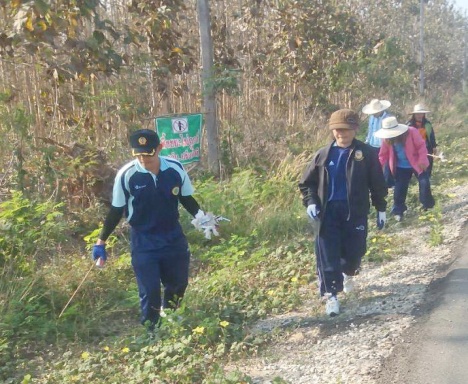 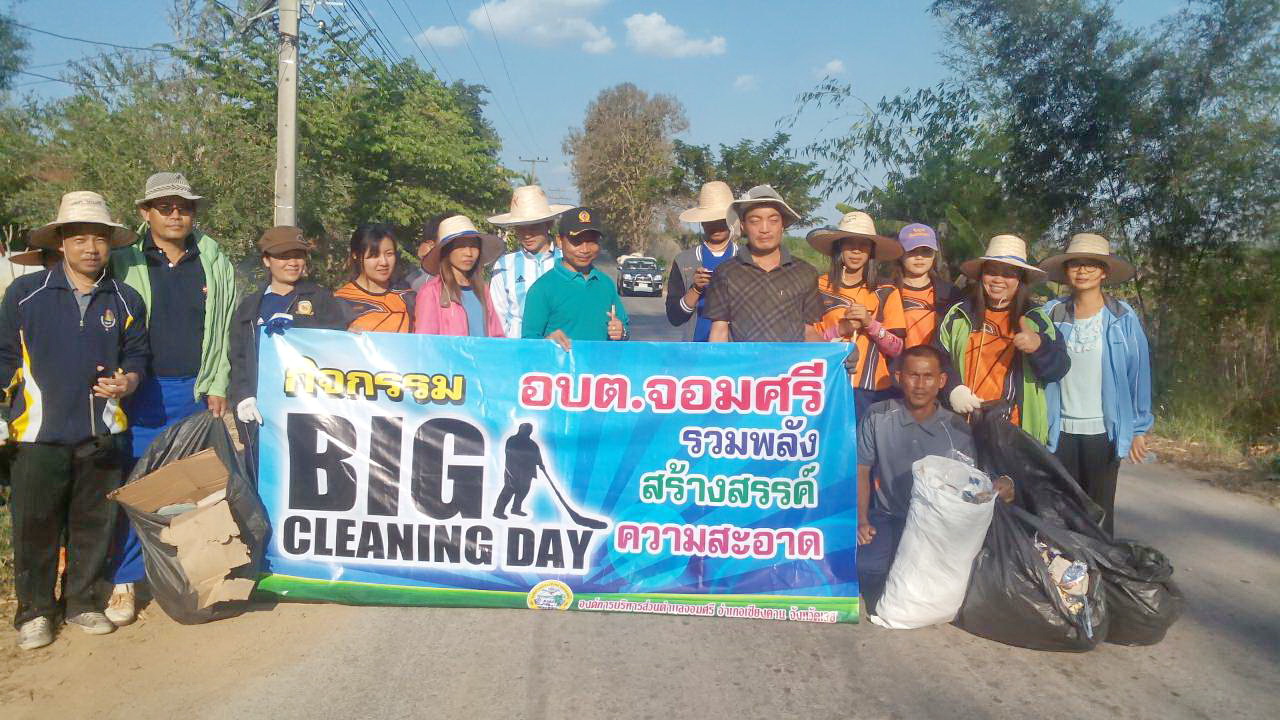 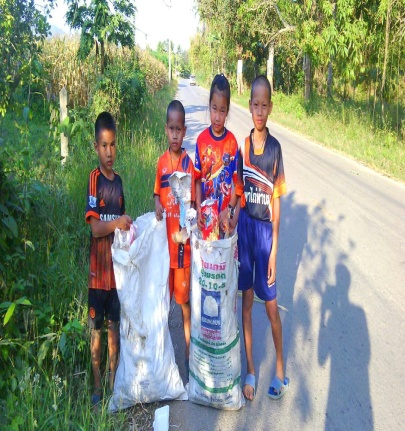 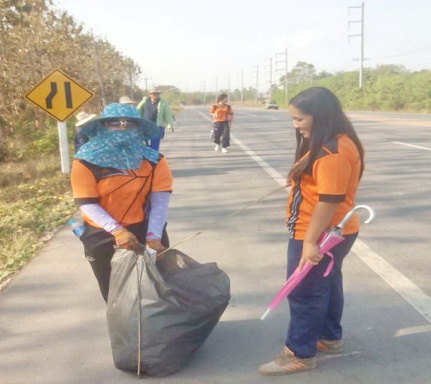 เก็บขยะ ถนนสายหินตั้ง-ท่าบม (วันที่  27  กุมภาพันธ์  2558)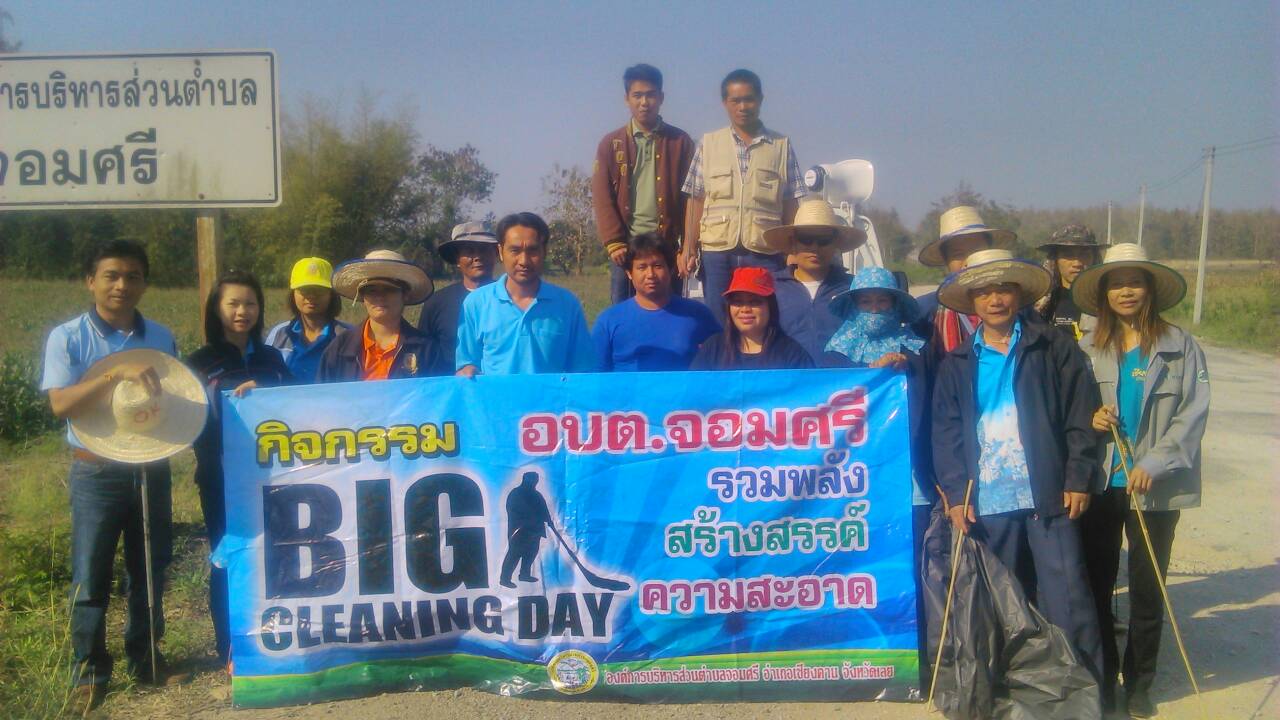 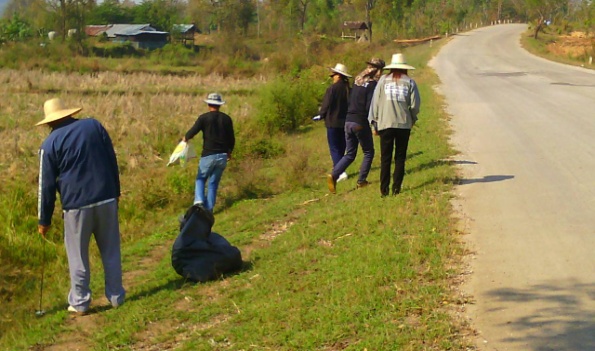 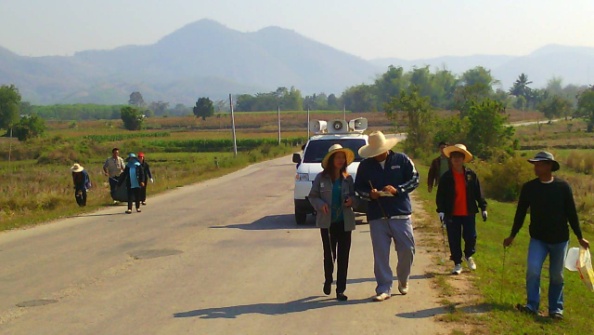 ทำความสะอาด สะพานบ้านศรีพัฒนา หมู่ 5 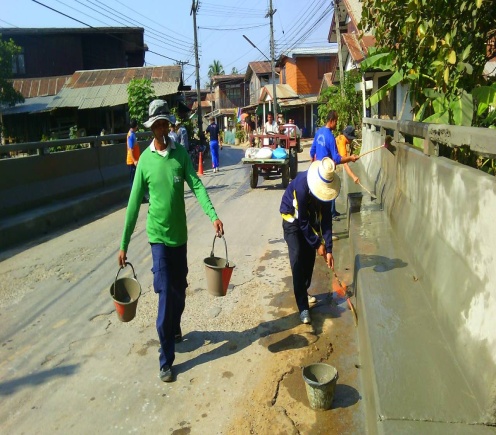 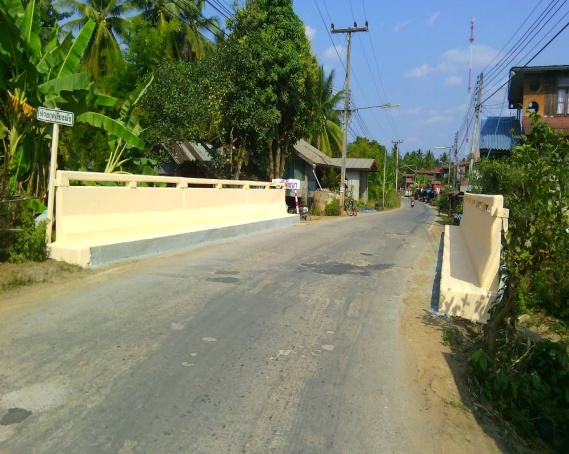 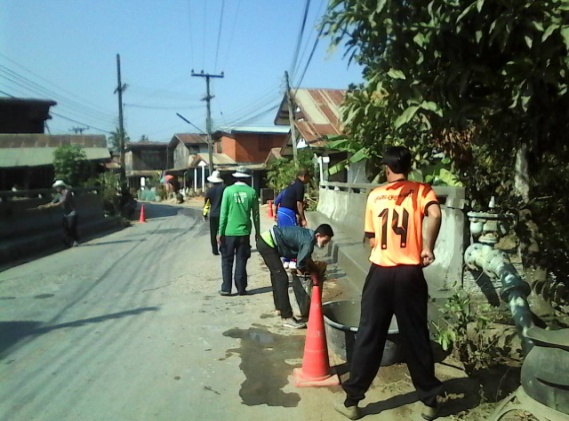 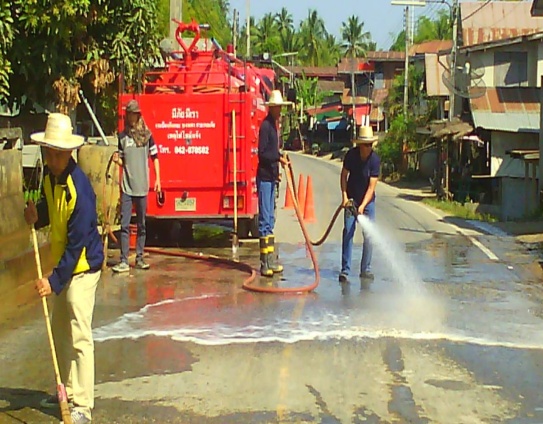 ตัดต้นไม้ข้างทาง 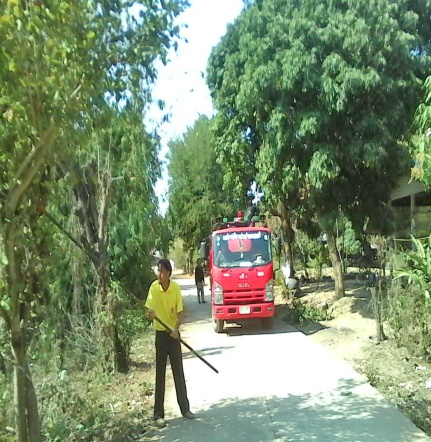 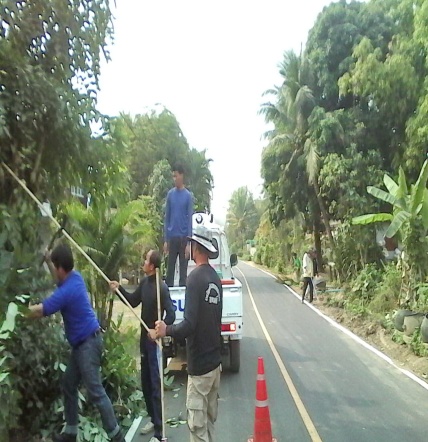 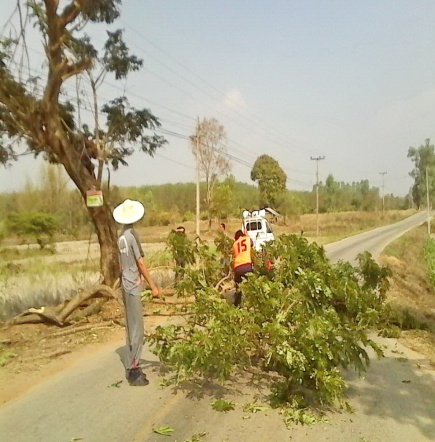 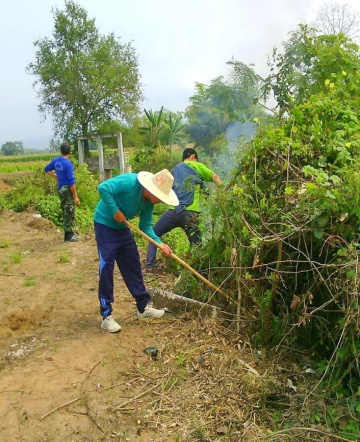 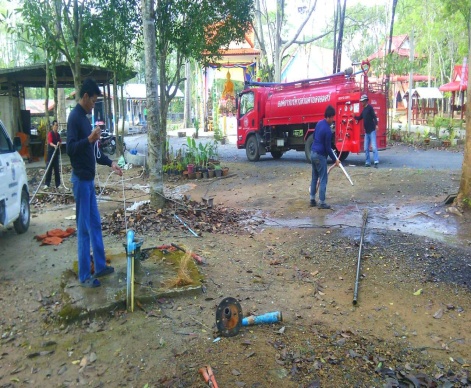 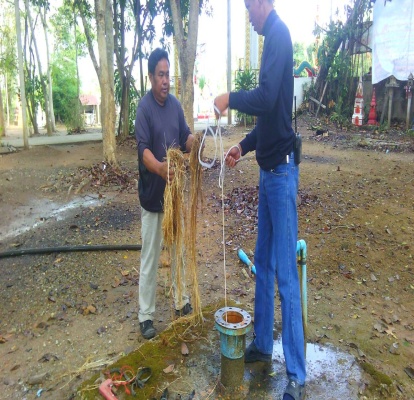 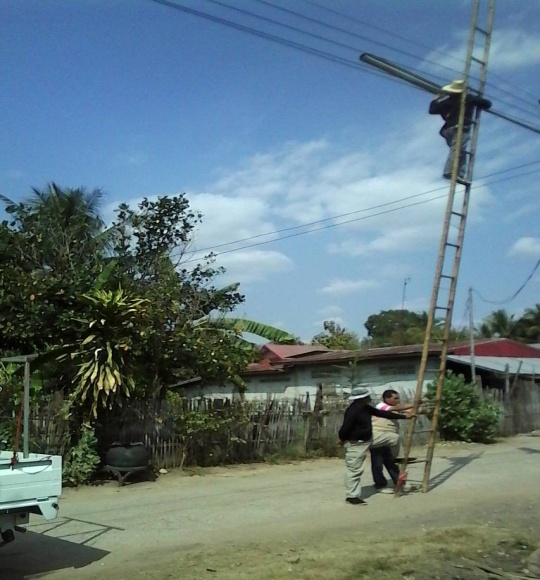                                                                                                       บ้านนาสี  หมู่ที่ 1           ก่อสร้างราวกันตก บ้านจอมศรี  หมู่ที่ 8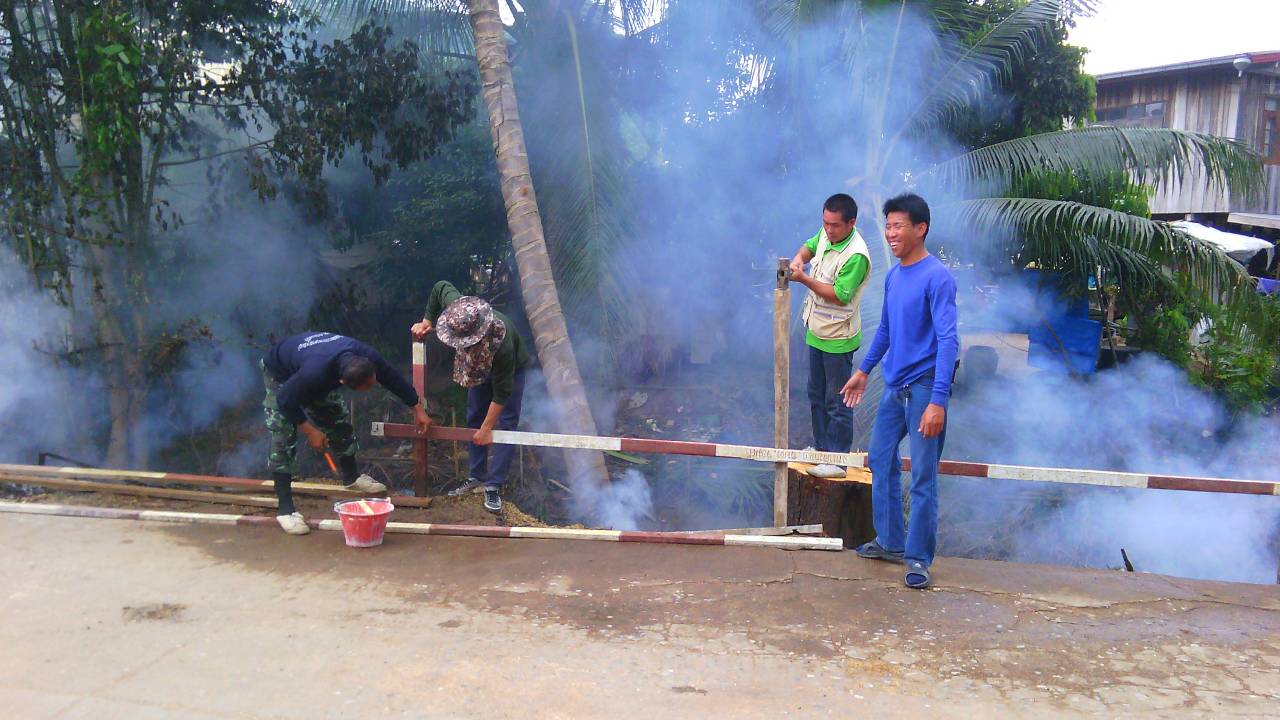 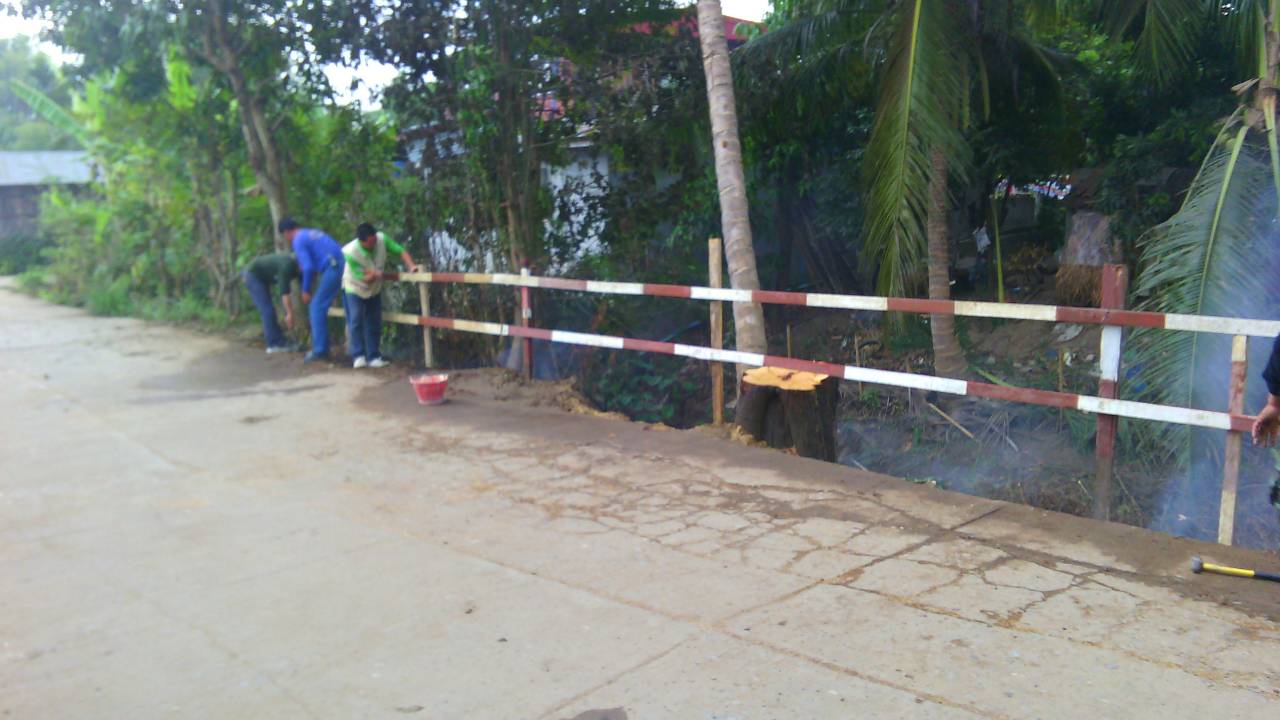 